QFO-SR-DR-001رمز النموذج:اسم النمـــــوذج:   طلب دعم مشروع بحث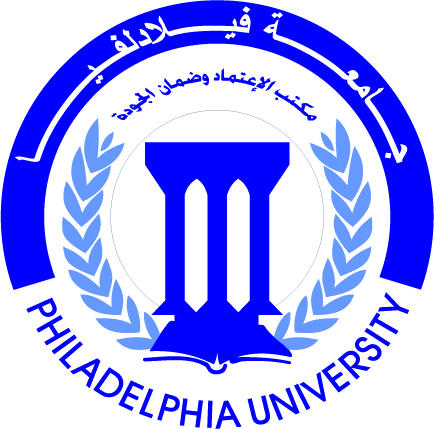 جامعة فيلادلفياPhiladelphia  University1رقم الإصدار:   (Revision)الجهة المصدرة:   عمادة البحث العلمي والدراسات العلياجامعة فيلادلفياPhiladelphia  University2017-9-26التاريخ :الجهة المدققــة :  عمادة التطوير والجودة جامعة فيلادلفياPhiladelphia  University1- 6عدد صفحات النموذج:الجهة المدققــة :  عمادة التطوير والجودة جامعة فيلادلفياPhiladelphia  Universityتاريخ تقديم الطلـب:          /    / تاريخ تقديم الطلـب:          /    / تاريخ تقديم الطلـب:          /    / تاريخ تقديم الطلـب:          /    / تاريخ تقديم الطلـب:          /    / تاريخ تقديم الطلـب:          /    / تاريخ تقديم الطلـب:          /    / تاريخ تقديم الطلـب:          /    / تاريخ تقديم الطلـب:          /    / تاريخ تقديم الطلـب:          /    / اسم الباحث الرئيسي:اسم الباحث الرئيسي:اسم الباحث الرئيسي:اسم الباحث الرئيسي:التوقيــــــــــــــــــــــــــــــع:التوقيــــــــــــــــــــــــــــــع:التوقيــــــــــــــــــــــــــــــع:التوقيــــــــــــــــــــــــــــــع:الرتبــة العلميــة:الرتبــة العلميــة:الرتبــة العلميــة:الرتبــة العلميــة:القســــــــــــــــــــــــــــــم:القســــــــــــــــــــــــــــــم:القســــــــــــــــــــــــــــــم:القســــــــــــــــــــــــــــــم:عنوان المشــروع:عنوان المشــروع:عنوان المشــروع:عنوان المشــروع:عنوان المشــروع:عنوان المشــروع:عنوان المشــروع:عنوان المشــروع:عنوان المشــروع:عنوان المشــروع:عنوان المشــروع:عنوان المشــروع:عنوان المشــروع:عنوان المشــروع:عنوان المشــروع:عنوان المشــروع:عنوان المشــروع:عنوان المشــروع:عنوان المشــروع:عنوان المشــروع:عنوان المشــروع:عنوان المشــروع:عنوان المشــروع:عنوان المشــروع:عنوان المشــروع:الباحثون المشاركون:الباحثون المشاركون:الباحثون المشاركون:الباحثون المشاركون:الباحثون المشاركون:الباحثون المشاركون:الباحثون المشاركون:الباحثون المشاركون:الباحثون المشاركون:الباحثون المشاركون:الباحثون المشاركون:الباحثون المشاركون:الباحثون المشاركون:الباحثون المشاركون:الباحثون المشاركون:الباحثون المشاركون:الباحثون المشاركون:الباحثون المشاركون:الباحثون المشاركون:الباحثون المشاركون:الباحثون المشاركون:الباحثون المشاركون:الباحثون المشاركون:الباحثون المشاركون:الباحثون المشاركون:الرقماسم الباحثاسم الباحثاسم الباحثاسم الباحثاسم الباحثاسم الباحثاسم الباحثاسم الباحثاسم الباحثالرتبة العلميةالرتبة العلميةالرتبة العلميةالرتبة العلميةالرتبة العلميةالرتبة العلميةالرتبة العلميةالقسمالقسمالقسمالقسمالتوقيعالتوقيعالتوقيعالتوقيع12345المدة الزمنية المقدرة لتنفيذ المشروع :المدة الزمنية المقدرة لتنفيذ المشروع :المدة الزمنية المقدرة لتنفيذ المشروع :المدة الزمنية المقدرة لتنفيذ المشروع :المدة الزمنية المقدرة لتنفيذ المشروع :المدة الزمنية المقدرة لتنفيذ المشروع :المدة الزمنية المقدرة لتنفيذ المشروع :المدة الزمنية المقدرة لتنفيذ المشروع :المدة الزمنية المقدرة لتنفيذ المشروع :المبــلغ الاجمــالي المطلـوب:المبــلغ الاجمــالي المطلـوب:المبــلغ الاجمــالي المطلـوب:المبــلغ الاجمــالي المطلـوب:المبــلغ الاجمــالي المطلـوب:المبــلغ الاجمــالي المطلـوب:المبــلغ الاجمــالي المطلـوب:المبــلغ الاجمــالي المطلـوب:المبــلغ الاجمــالي المطلـوب:قائمة البحوث التي تم دعمها سابقاً من الجامعة: ( للباحث الرئيسي أو الباحثين المشاركين): قائمة البحوث التي تم دعمها سابقاً من الجامعة: ( للباحث الرئيسي أو الباحثين المشاركين): قائمة البحوث التي تم دعمها سابقاً من الجامعة: ( للباحث الرئيسي أو الباحثين المشاركين): قائمة البحوث التي تم دعمها سابقاً من الجامعة: ( للباحث الرئيسي أو الباحثين المشاركين): قائمة البحوث التي تم دعمها سابقاً من الجامعة: ( للباحث الرئيسي أو الباحثين المشاركين): قائمة البحوث التي تم دعمها سابقاً من الجامعة: ( للباحث الرئيسي أو الباحثين المشاركين): قائمة البحوث التي تم دعمها سابقاً من الجامعة: ( للباحث الرئيسي أو الباحثين المشاركين): قائمة البحوث التي تم دعمها سابقاً من الجامعة: ( للباحث الرئيسي أو الباحثين المشاركين): قائمة البحوث التي تم دعمها سابقاً من الجامعة: ( للباحث الرئيسي أو الباحثين المشاركين): قائمة البحوث التي تم دعمها سابقاً من الجامعة: ( للباحث الرئيسي أو الباحثين المشاركين): قائمة البحوث التي تم دعمها سابقاً من الجامعة: ( للباحث الرئيسي أو الباحثين المشاركين): قائمة البحوث التي تم دعمها سابقاً من الجامعة: ( للباحث الرئيسي أو الباحثين المشاركين): قائمة البحوث التي تم دعمها سابقاً من الجامعة: ( للباحث الرئيسي أو الباحثين المشاركين): قائمة البحوث التي تم دعمها سابقاً من الجامعة: ( للباحث الرئيسي أو الباحثين المشاركين): قائمة البحوث التي تم دعمها سابقاً من الجامعة: ( للباحث الرئيسي أو الباحثين المشاركين): قائمة البحوث التي تم دعمها سابقاً من الجامعة: ( للباحث الرئيسي أو الباحثين المشاركين): قائمة البحوث التي تم دعمها سابقاً من الجامعة: ( للباحث الرئيسي أو الباحثين المشاركين): قائمة البحوث التي تم دعمها سابقاً من الجامعة: ( للباحث الرئيسي أو الباحثين المشاركين): قائمة البحوث التي تم دعمها سابقاً من الجامعة: ( للباحث الرئيسي أو الباحثين المشاركين): قائمة البحوث التي تم دعمها سابقاً من الجامعة: ( للباحث الرئيسي أو الباحثين المشاركين): قائمة البحوث التي تم دعمها سابقاً من الجامعة: ( للباحث الرئيسي أو الباحثين المشاركين): قائمة البحوث التي تم دعمها سابقاً من الجامعة: ( للباحث الرئيسي أو الباحثين المشاركين): قائمة البحوث التي تم دعمها سابقاً من الجامعة: ( للباحث الرئيسي أو الباحثين المشاركين): قائمة البحوث التي تم دعمها سابقاً من الجامعة: ( للباحث الرئيسي أو الباحثين المشاركين): قائمة البحوث التي تم دعمها سابقاً من الجامعة: ( للباحث الرئيسي أو الباحثين المشاركين): الرقمعنوان البحثعنوان البحثعنوان البحثعنوان البحثعنوان البحثعنوان البحثعنوان البحثعنوان البحثعنوان البحثقيمة الدعمقيمة الدعمقيمة الدعمقيمة الدعمقيمة الدعمقيمة الدعمقيمة الدعمتاريخ الدعمتاريخ الدعمتاريخ الدعمتاريخ الدعمتاريخ الانجازتاريخ الانجازتاريخ الانجازتاريخ الانجاز1.2.3.4.5.6.قائمة البحوث التي نشرها الباحث الرئيسي (خلال السنوات الثلاث الاخيرة ):قائمة البحوث التي نشرها الباحث الرئيسي (خلال السنوات الثلاث الاخيرة ):قائمة البحوث التي نشرها الباحث الرئيسي (خلال السنوات الثلاث الاخيرة ):قائمة البحوث التي نشرها الباحث الرئيسي (خلال السنوات الثلاث الاخيرة ):قائمة البحوث التي نشرها الباحث الرئيسي (خلال السنوات الثلاث الاخيرة ):قائمة البحوث التي نشرها الباحث الرئيسي (خلال السنوات الثلاث الاخيرة ):قائمة البحوث التي نشرها الباحث الرئيسي (خلال السنوات الثلاث الاخيرة ):قائمة البحوث التي نشرها الباحث الرئيسي (خلال السنوات الثلاث الاخيرة ):قائمة البحوث التي نشرها الباحث الرئيسي (خلال السنوات الثلاث الاخيرة ):قائمة البحوث التي نشرها الباحث الرئيسي (خلال السنوات الثلاث الاخيرة ):قائمة البحوث التي نشرها الباحث الرئيسي (خلال السنوات الثلاث الاخيرة ):قائمة البحوث التي نشرها الباحث الرئيسي (خلال السنوات الثلاث الاخيرة ):قائمة البحوث التي نشرها الباحث الرئيسي (خلال السنوات الثلاث الاخيرة ):قائمة البحوث التي نشرها الباحث الرئيسي (خلال السنوات الثلاث الاخيرة ):قائمة البحوث التي نشرها الباحث الرئيسي (خلال السنوات الثلاث الاخيرة ):قائمة البحوث التي نشرها الباحث الرئيسي (خلال السنوات الثلاث الاخيرة ):قائمة البحوث التي نشرها الباحث الرئيسي (خلال السنوات الثلاث الاخيرة ):قائمة البحوث التي نشرها الباحث الرئيسي (خلال السنوات الثلاث الاخيرة ):قائمة البحوث التي نشرها الباحث الرئيسي (خلال السنوات الثلاث الاخيرة ):قائمة البحوث التي نشرها الباحث الرئيسي (خلال السنوات الثلاث الاخيرة ):قائمة البحوث التي نشرها الباحث الرئيسي (خلال السنوات الثلاث الاخيرة ):قائمة البحوث التي نشرها الباحث الرئيسي (خلال السنوات الثلاث الاخيرة ):قائمة البحوث التي نشرها الباحث الرئيسي (خلال السنوات الثلاث الاخيرة ):قائمة البحوث التي نشرها الباحث الرئيسي (خلال السنوات الثلاث الاخيرة ):قائمة البحوث التي نشرها الباحث الرئيسي (خلال السنوات الثلاث الاخيرة ):الرقمالبحثالبحثالبحثالبحثالبحثالبحثالبحثالبحثالبحثالبحثالبحثالبحثالبحثالبحثالبحثالبحثالبحثالبحثالبحثالبحثالبحثالبحثالبحثالبحث123456تفاصيل مشروع البحثتفاصيل مشروع البحثتفاصيل مشروع البحثتفاصيل مشروع البحثتفاصيل مشروع البحثتفاصيل مشروع البحثتفاصيل مشروع البحثتفاصيل مشروع البحثتفاصيل مشروع البحثتفاصيل مشروع البحثتفاصيل مشروع البحثتفاصيل مشروع البحثتفاصيل مشروع البحثتفاصيل مشروع البحثتفاصيل مشروع البحثتفاصيل مشروع البحثتفاصيل مشروع البحثتفاصيل مشروع البحثتفاصيل مشروع البحثتفاصيل مشروع البحثتفاصيل مشروع البحثتفاصيل مشروع البحثتفاصيل مشروع البحثتفاصيل مشروع البحثتفاصيل مشروع البحثعنوان البحث:عنوان البحث:عنوان البحث:عنوان البحث:عنوان البحث:عنوان البحث:عنوان البحث:عنوان البحث:عنوان البحث:عنوان البحث:عنوان البحث:عنوان البحث:Project Title:Project Title:Project Title:Project Title:Project Title:Project Title:Project Title:Project Title:Project Title:Project Title:Project Title:Project Title:Project Title:الأهداف:الأهداف:الأهداف:الأهداف:الأهداف:الأهداف:الأهداف:الأهداف:الأهداف:الأهداف:الأهداف:الأهداف:Objectives:Objectives:Objectives:Objectives:Objectives:Objectives:Objectives:Objectives:Objectives:Objectives:Objectives:Objectives:Objectives:أهمية مشروع البحث:أهمية مشروع البحث:أهمية مشروع البحث:أهمية مشروع البحث:أهمية مشروع البحث:أهمية مشروع البحث:أهمية مشروع البحث:أهمية مشروع البحث:أهمية مشروع البحث:أهمية مشروع البحث:أهمية مشروع البحث:أهمية مشروع البحث:Importance Of Project:Importance Of Project:Importance Of Project:Importance Of Project:Importance Of Project:Importance Of Project:Importance Of Project:Importance Of Project:Importance Of Project:Importance Of Project:Importance Of Project:Importance Of Project:Importance Of Project:مختصر الدراسات السابقة في المشروع:مختصر الدراسات السابقة في المشروع:مختصر الدراسات السابقة في المشروع:مختصر الدراسات السابقة في المشروع:مختصر الدراسات السابقة في المشروع:مختصر الدراسات السابقة في المشروع:مختصر الدراسات السابقة في المشروع:مختصر الدراسات السابقة في المشروع:مختصر الدراسات السابقة في المشروع:مختصر الدراسات السابقة في المشروع:مختصر الدراسات السابقة في المشروع:مختصر الدراسات السابقة في المشروع:Literature Review (Brief):Literature Review (Brief):Literature Review (Brief):Literature Review (Brief):Literature Review (Brief):Literature Review (Brief):Literature Review (Brief):Literature Review (Brief):Literature Review (Brief):Literature Review (Brief):Literature Review (Brief):Literature Review (Brief):Literature Review (Brief):منهج البحث ووسائله:منهج البحث ووسائله:منهج البحث ووسائله:منهج البحث ووسائله:منهج البحث ووسائله:منهج البحث ووسائله:منهج البحث ووسائله:منهج البحث ووسائله:منهج البحث ووسائله:منهج البحث ووسائله:منهج البحث ووسائله:منهج البحث ووسائله:Methodology:Methodology:Methodology:Methodology:Methodology:Methodology:Methodology:Methodology:Methodology:Methodology:Methodology:Methodology:Methodology:مراجع البحث:مراجع البحث:مراجع البحث:مراجع البحث:مراجع البحث:مراجع البحث:مراجع البحث:مراجع البحث:مراجع البحث:مراجع البحث:مراجع البحث:مراجع البحث:References:References:References:References:References:References:References:References:References:References:References:References:References:تكاليف المشروع:تكاليف المشروع:تكاليف المشروع:تكاليف المشروع:تكاليف المشروع:تكاليف المشروع:تكاليف المشروع:تكاليف المشروع:تكاليف المشروع:تكاليف المشروع:تكاليف المشروع:تكاليف المشروع:Project Budget:Project Budget:Project Budget:Project Budget:Project Budget:Project Budget:Project Budget:Project Budget:Project Budget:Project Budget:Project Budget:Project Budget:Project Budget:الاحتياجاتالاحتياجاتالاحتياجاتالاحتياجاتالاحتياجاتالاحتياجاتالاحتياجاتالاحتياجاتالاحتياجاتالاحتياجاتالمدة المطلوبةالمدة المطلوبةالمدة المطلوبةالمدة المطلوبةالمدة المطلوبةالمدة المطلوبةالمدة المطلوبةعدد ساعات العمل *عدد ساعات العمل *عدد ساعات العمل *عدد ساعات العمل *التكاليف بالدينارالتكاليف بالدينارالتكاليف بالدينارالتكاليف بالدينارمساعد باحث / فنيمساعد باحث / فنيمساعد باحث / فنيمساعد باحث / فنيمساعد باحث / فنيمساعد باحث / فنيمساعد باحث / فنيمساعد باحث / فنيمساعد باحث / فنيمساعد باحث / فنيأجهزة ومعداتأجهزة ومعداتأجهزة ومعداتأجهزة ومعداتأجهزة ومعداتأجهزة ومعداتأجهزة ومعداتأجهزة ومعداتأجهزة ومعداتأجهزة ومعداتأجهزة ومعداتأجهزة ومعداتأجهزة ومعداتأجهزة ومعداتأجهزة ومعداتأجهزة ومعداتأجهزة ومعداتأجهزة ومعداتأجهزة ومعداتأجهزة ومعداتأجهزة ومعداتأجهزة ومعداتأجهزة ومعداتأجهزة ومعداتأجهزة ومعدات1.2.3.موادموادموادموادموادموادموادموادموادموادموادموادموادموادموادموادموادموادموادموادموادموادموادموادمواد1.2.3.تنقلات لأغراض الدراسة الميدانيةتنقلات لأغراض الدراسة الميدانيةتنقلات لأغراض الدراسة الميدانيةتنقلات لأغراض الدراسة الميدانيةتنقلات لأغراض الدراسة الميدانيةتنقلات لأغراض الدراسة الميدانيةتنقلات لأغراض الدراسة الميدانيةتنقلات لأغراض الدراسة الميدانيةتنقلات لأغراض الدراسة الميدانيةتنقلات لأغراض الدراسة الميدانيةتنقلات لأغراض الدراسة الميدانيةتنقلات لأغراض الدراسة الميدانيةتنقلات لأغراض الدراسة الميدانيةتنقلات لأغراض الدراسة الميدانيةتنقلات لأغراض الدراسة الميدانيةتنقلات لأغراض الدراسة الميدانيةتنقلات لأغراض الدراسة الميدانيةتنقلات لأغراض الدراسة الميدانيةتنقلات لأغراض الدراسة الميدانيةتنقلات لأغراض الدراسة الميدانيةتنقلات لأغراض الدراسة الميدانيةتنقلات لأغراض الدراسة الميدانيةتنقلات لأغراض الدراسة الميدانيةتنقلات لأغراض الدراسة الميدانيةتنقلات لأغراض الدراسة الميدانية داخـل المملكة  داخـل المملكة  داخـل المملكة  خارج المملكة  خارج المملكة  خارج المملكة متفرقات ( قرطاسية ، طباعة ، تصوير ،استعمال مصادر معلومات ، برمجيات )متفرقات ( قرطاسية ، طباعة ، تصوير ،استعمال مصادر معلومات ، برمجيات )متفرقات ( قرطاسية ، طباعة ، تصوير ،استعمال مصادر معلومات ، برمجيات )متفرقات ( قرطاسية ، طباعة ، تصوير ،استعمال مصادر معلومات ، برمجيات )متفرقات ( قرطاسية ، طباعة ، تصوير ،استعمال مصادر معلومات ، برمجيات )متفرقات ( قرطاسية ، طباعة ، تصوير ،استعمال مصادر معلومات ، برمجيات )متفرقات ( قرطاسية ، طباعة ، تصوير ،استعمال مصادر معلومات ، برمجيات )متفرقات ( قرطاسية ، طباعة ، تصوير ،استعمال مصادر معلومات ، برمجيات )متفرقات ( قرطاسية ، طباعة ، تصوير ،استعمال مصادر معلومات ، برمجيات )متفرقات ( قرطاسية ، طباعة ، تصوير ،استعمال مصادر معلومات ، برمجيات )متفرقات ( قرطاسية ، طباعة ، تصوير ،استعمال مصادر معلومات ، برمجيات )متفرقات ( قرطاسية ، طباعة ، تصوير ،استعمال مصادر معلومات ، برمجيات )متفرقات ( قرطاسية ، طباعة ، تصوير ،استعمال مصادر معلومات ، برمجيات )متفرقات ( قرطاسية ، طباعة ، تصوير ،استعمال مصادر معلومات ، برمجيات )متفرقات ( قرطاسية ، طباعة ، تصوير ،استعمال مصادر معلومات ، برمجيات )متفرقات ( قرطاسية ، طباعة ، تصوير ،استعمال مصادر معلومات ، برمجيات )متفرقات ( قرطاسية ، طباعة ، تصوير ،استعمال مصادر معلومات ، برمجيات )متفرقات ( قرطاسية ، طباعة ، تصوير ،استعمال مصادر معلومات ، برمجيات )متفرقات ( قرطاسية ، طباعة ، تصوير ،استعمال مصادر معلومات ، برمجيات )متفرقات ( قرطاسية ، طباعة ، تصوير ،استعمال مصادر معلومات ، برمجيات )متفرقات ( قرطاسية ، طباعة ، تصوير ،استعمال مصادر معلومات ، برمجيات )متفرقات ( قرطاسية ، طباعة ، تصوير ،استعمال مصادر معلومات ، برمجيات )متفرقات ( قرطاسية ، طباعة ، تصوير ،استعمال مصادر معلومات ، برمجيات )متفرقات ( قرطاسية ، طباعة ، تصوير ،استعمال مصادر معلومات ، برمجيات )متفرقات ( قرطاسية ، طباعة ، تصوير ،استعمال مصادر معلومات ، برمجيات )123* المبلغ الاجمالـــــــــي:* المبلغ الاجمالـــــــــي:* المبلغ الاجمالـــــــــي:* المبلغ الاجمالـــــــــي:* المبلغ الاجمالـــــــــي:* المبلغ الاجمالـــــــــي:* المبلغ الاجمالـــــــــي:*المبلغ المدعوم من جهات أخرى:*المبلغ المدعوم من جهات أخرى:*المبلغ المدعوم من جهات أخرى:*المبلغ المدعوم من جهات أخرى:*المبلغ المدعوم من جهات أخرى:*المبلغ المدعوم من جهات أخرى:*المبلغ المدعوم من جهات أخرى:*المبلغ الاجمالي المطلــــوب :*المبلغ الاجمالي المطلــــوب :*المبلغ الاجمالي المطلــــوب :*المبلغ الاجمالي المطلــــوب :*المبلغ الاجمالي المطلــــوب :*المبلغ الاجمالي المطلــــوب :*المبلغ الاجمالي المطلــــوب :* يحدد عدد ساعات العمل الاجمالية التي سيقضيها مساعد الباحث أو الفني لأغراض إتمام البحث* يحدد عدد ساعات العمل الاجمالية التي سيقضيها مساعد الباحث أو الفني لأغراض إتمام البحث* يحدد عدد ساعات العمل الاجمالية التي سيقضيها مساعد الباحث أو الفني لأغراض إتمام البحث* يحدد عدد ساعات العمل الاجمالية التي سيقضيها مساعد الباحث أو الفني لأغراض إتمام البحث* يحدد عدد ساعات العمل الاجمالية التي سيقضيها مساعد الباحث أو الفني لأغراض إتمام البحث* يحدد عدد ساعات العمل الاجمالية التي سيقضيها مساعد الباحث أو الفني لأغراض إتمام البحث* يحدد عدد ساعات العمل الاجمالية التي سيقضيها مساعد الباحث أو الفني لأغراض إتمام البحث* يحدد عدد ساعات العمل الاجمالية التي سيقضيها مساعد الباحث أو الفني لأغراض إتمام البحث* يحدد عدد ساعات العمل الاجمالية التي سيقضيها مساعد الباحث أو الفني لأغراض إتمام البحث* يحدد عدد ساعات العمل الاجمالية التي سيقضيها مساعد الباحث أو الفني لأغراض إتمام البحث* يحدد عدد ساعات العمل الاجمالية التي سيقضيها مساعد الباحث أو الفني لأغراض إتمام البحث* يحدد عدد ساعات العمل الاجمالية التي سيقضيها مساعد الباحث أو الفني لأغراض إتمام البحث* يحدد عدد ساعات العمل الاجمالية التي سيقضيها مساعد الباحث أو الفني لأغراض إتمام البحث* يحدد عدد ساعات العمل الاجمالية التي سيقضيها مساعد الباحث أو الفني لأغراض إتمام البحث* يحدد عدد ساعات العمل الاجمالية التي سيقضيها مساعد الباحث أو الفني لأغراض إتمام البحث* يحدد عدد ساعات العمل الاجمالية التي سيقضيها مساعد الباحث أو الفني لأغراض إتمام البحث* يحدد عدد ساعات العمل الاجمالية التي سيقضيها مساعد الباحث أو الفني لأغراض إتمام البحث* يحدد عدد ساعات العمل الاجمالية التي سيقضيها مساعد الباحث أو الفني لأغراض إتمام البحث* يحدد عدد ساعات العمل الاجمالية التي سيقضيها مساعد الباحث أو الفني لأغراض إتمام البحث* يحدد عدد ساعات العمل الاجمالية التي سيقضيها مساعد الباحث أو الفني لأغراض إتمام البحث* يحدد عدد ساعات العمل الاجمالية التي سيقضيها مساعد الباحث أو الفني لأغراض إتمام البحث* يحدد عدد ساعات العمل الاجمالية التي سيقضيها مساعد الباحث أو الفني لأغراض إتمام البحث* يحدد عدد ساعات العمل الاجمالية التي سيقضيها مساعد الباحث أو الفني لأغراض إتمام البحث* يحدد عدد ساعات العمل الاجمالية التي سيقضيها مساعد الباحث أو الفني لأغراض إتمام البحث* يحدد عدد ساعات العمل الاجمالية التي سيقضيها مساعد الباحث أو الفني لأغراض إتمام البحث* رأي مجلس القسم (يكتبه رئيس القسم ) انظر بند 2 من الصفحة الأولى: * رأي مجلس القسم (يكتبه رئيس القسم ) انظر بند 2 من الصفحة الأولى: * رأي مجلس القسم (يكتبه رئيس القسم ) انظر بند 2 من الصفحة الأولى: * رأي مجلس القسم (يكتبه رئيس القسم ) انظر بند 2 من الصفحة الأولى: * رأي مجلس القسم (يكتبه رئيس القسم ) انظر بند 2 من الصفحة الأولى: * رأي مجلس القسم (يكتبه رئيس القسم ) انظر بند 2 من الصفحة الأولى: * رأي مجلس القسم (يكتبه رئيس القسم ) انظر بند 2 من الصفحة الأولى: * رأي مجلس القسم (يكتبه رئيس القسم ) انظر بند 2 من الصفحة الأولى: * رأي مجلس القسم (يكتبه رئيس القسم ) انظر بند 2 من الصفحة الأولى: * رأي مجلس القسم (يكتبه رئيس القسم ) انظر بند 2 من الصفحة الأولى: * رأي مجلس القسم (يكتبه رئيس القسم ) انظر بند 2 من الصفحة الأولى: * رأي مجلس القسم (يكتبه رئيس القسم ) انظر بند 2 من الصفحة الأولى: * رأي مجلس القسم (يكتبه رئيس القسم ) انظر بند 2 من الصفحة الأولى: * رأي مجلس القسم (يكتبه رئيس القسم ) انظر بند 2 من الصفحة الأولى: * رأي مجلس القسم (يكتبه رئيس القسم ) انظر بند 2 من الصفحة الأولى: * رأي مجلس القسم (يكتبه رئيس القسم ) انظر بند 2 من الصفحة الأولى: * رأي مجلس القسم (يكتبه رئيس القسم ) انظر بند 2 من الصفحة الأولى: * رأي مجلس القسم (يكتبه رئيس القسم ) انظر بند 2 من الصفحة الأولى: * رأي مجلس القسم (يكتبه رئيس القسم ) انظر بند 2 من الصفحة الأولى: * رأي مجلس القسم (يكتبه رئيس القسم ) انظر بند 2 من الصفحة الأولى: * رأي مجلس القسم (يكتبه رئيس القسم ) انظر بند 2 من الصفحة الأولى: * رأي مجلس القسم (يكتبه رئيس القسم ) انظر بند 2 من الصفحة الأولى: * رأي مجلس القسم (يكتبه رئيس القسم ) انظر بند 2 من الصفحة الأولى: * رأي مجلس القسم (يكتبه رئيس القسم ) انظر بند 2 من الصفحة الأولى: * رأي مجلس القسم (يكتبه رئيس القسم ) انظر بند 2 من الصفحة الأولى: التاريخ:التاريخ:     /    /      /    /      /    /      /    / رئيس القسم:رئيس القسم:رئيس القسم:رئيس القسم:رئيس القسم:التوقيع:التوقيع:التوقيع:التوقيع:* رأي لجنة البحث العلمي في الكلية (يكتبه رئيس اللجنة):* رأي لجنة البحث العلمي في الكلية (يكتبه رئيس اللجنة):* رأي لجنة البحث العلمي في الكلية (يكتبه رئيس اللجنة):* رأي لجنة البحث العلمي في الكلية (يكتبه رئيس اللجنة):* رأي لجنة البحث العلمي في الكلية (يكتبه رئيس اللجنة):* رأي لجنة البحث العلمي في الكلية (يكتبه رئيس اللجنة):* رأي لجنة البحث العلمي في الكلية (يكتبه رئيس اللجنة):* رأي لجنة البحث العلمي في الكلية (يكتبه رئيس اللجنة):* رأي لجنة البحث العلمي في الكلية (يكتبه رئيس اللجنة):* رأي لجنة البحث العلمي في الكلية (يكتبه رئيس اللجنة):* رأي لجنة البحث العلمي في الكلية (يكتبه رئيس اللجنة):* رأي لجنة البحث العلمي في الكلية (يكتبه رئيس اللجنة):* رأي لجنة البحث العلمي في الكلية (يكتبه رئيس اللجنة):* رأي لجنة البحث العلمي في الكلية (يكتبه رئيس اللجنة):* رأي لجنة البحث العلمي في الكلية (يكتبه رئيس اللجنة):* رأي لجنة البحث العلمي في الكلية (يكتبه رئيس اللجنة):* رأي لجنة البحث العلمي في الكلية (يكتبه رئيس اللجنة):* رأي لجنة البحث العلمي في الكلية (يكتبه رئيس اللجنة):* رأي لجنة البحث العلمي في الكلية (يكتبه رئيس اللجنة):* رأي لجنة البحث العلمي في الكلية (يكتبه رئيس اللجنة):* رأي لجنة البحث العلمي في الكلية (يكتبه رئيس اللجنة):* رأي لجنة البحث العلمي في الكلية (يكتبه رئيس اللجنة):* رأي لجنة البحث العلمي في الكلية (يكتبه رئيس اللجنة):* رأي لجنة البحث العلمي في الكلية (يكتبه رئيس اللجنة):* رأي لجنة البحث العلمي في الكلية (يكتبه رئيس اللجنة):التاريخ:التاريخ:    /     /     /     /     /     /     /     /     /     /     /     / رئيس اللجنة:رئيس اللجنة:رئيس اللجنة:التوقيع:التوقيع:التوقيع:التوقيع:التوقيع:* توصية مجلس الكلية (يكتبه عميد الكلية):* توصية مجلس الكلية (يكتبه عميد الكلية):* توصية مجلس الكلية (يكتبه عميد الكلية):* توصية مجلس الكلية (يكتبه عميد الكلية):* توصية مجلس الكلية (يكتبه عميد الكلية):* توصية مجلس الكلية (يكتبه عميد الكلية):* توصية مجلس الكلية (يكتبه عميد الكلية):* توصية مجلس الكلية (يكتبه عميد الكلية):* توصية مجلس الكلية (يكتبه عميد الكلية):* توصية مجلس الكلية (يكتبه عميد الكلية):* توصية مجلس الكلية (يكتبه عميد الكلية):* توصية مجلس الكلية (يكتبه عميد الكلية):* توصية مجلس الكلية (يكتبه عميد الكلية):* توصية مجلس الكلية (يكتبه عميد الكلية):* توصية مجلس الكلية (يكتبه عميد الكلية):* توصية مجلس الكلية (يكتبه عميد الكلية):* توصية مجلس الكلية (يكتبه عميد الكلية):* توصية مجلس الكلية (يكتبه عميد الكلية):* توصية مجلس الكلية (يكتبه عميد الكلية):* توصية مجلس الكلية (يكتبه عميد الكلية):* توصية مجلس الكلية (يكتبه عميد الكلية):* توصية مجلس الكلية (يكتبه عميد الكلية):* توصية مجلس الكلية (يكتبه عميد الكلية):* توصية مجلس الكلية (يكتبه عميد الكلية):* توصية مجلس الكلية (يكتبه عميد الكلية):* أسماء مقيمين اثنين سواء من داخل الجامعة أو من خارجها (ترفق السيرة الذاتية للمقيم):* أسماء مقيمين اثنين سواء من داخل الجامعة أو من خارجها (ترفق السيرة الذاتية للمقيم):* أسماء مقيمين اثنين سواء من داخل الجامعة أو من خارجها (ترفق السيرة الذاتية للمقيم):* أسماء مقيمين اثنين سواء من داخل الجامعة أو من خارجها (ترفق السيرة الذاتية للمقيم):* أسماء مقيمين اثنين سواء من داخل الجامعة أو من خارجها (ترفق السيرة الذاتية للمقيم):* أسماء مقيمين اثنين سواء من داخل الجامعة أو من خارجها (ترفق السيرة الذاتية للمقيم):* أسماء مقيمين اثنين سواء من داخل الجامعة أو من خارجها (ترفق السيرة الذاتية للمقيم):* أسماء مقيمين اثنين سواء من داخل الجامعة أو من خارجها (ترفق السيرة الذاتية للمقيم):* أسماء مقيمين اثنين سواء من داخل الجامعة أو من خارجها (ترفق السيرة الذاتية للمقيم):* أسماء مقيمين اثنين سواء من داخل الجامعة أو من خارجها (ترفق السيرة الذاتية للمقيم):* أسماء مقيمين اثنين سواء من داخل الجامعة أو من خارجها (ترفق السيرة الذاتية للمقيم):* أسماء مقيمين اثنين سواء من داخل الجامعة أو من خارجها (ترفق السيرة الذاتية للمقيم):* أسماء مقيمين اثنين سواء من داخل الجامعة أو من خارجها (ترفق السيرة الذاتية للمقيم):* أسماء مقيمين اثنين سواء من داخل الجامعة أو من خارجها (ترفق السيرة الذاتية للمقيم):* أسماء مقيمين اثنين سواء من داخل الجامعة أو من خارجها (ترفق السيرة الذاتية للمقيم):* أسماء مقيمين اثنين سواء من داخل الجامعة أو من خارجها (ترفق السيرة الذاتية للمقيم):* أسماء مقيمين اثنين سواء من داخل الجامعة أو من خارجها (ترفق السيرة الذاتية للمقيم):* أسماء مقيمين اثنين سواء من داخل الجامعة أو من خارجها (ترفق السيرة الذاتية للمقيم):* أسماء مقيمين اثنين سواء من داخل الجامعة أو من خارجها (ترفق السيرة الذاتية للمقيم):* أسماء مقيمين اثنين سواء من داخل الجامعة أو من خارجها (ترفق السيرة الذاتية للمقيم):* أسماء مقيمين اثنين سواء من داخل الجامعة أو من خارجها (ترفق السيرة الذاتية للمقيم):* أسماء مقيمين اثنين سواء من داخل الجامعة أو من خارجها (ترفق السيرة الذاتية للمقيم):* أسماء مقيمين اثنين سواء من داخل الجامعة أو من خارجها (ترفق السيرة الذاتية للمقيم):* أسماء مقيمين اثنين سواء من داخل الجامعة أو من خارجها (ترفق السيرة الذاتية للمقيم):* أسماء مقيمين اثنين سواء من داخل الجامعة أو من خارجها (ترفق السيرة الذاتية للمقيم):التاريخ:التاريخ:    /    /     /    /     /    /     /    /     /    /     /    / عميد الكلية:عميد الكلية:عميد الكلية:التوقيع:التوقيع:التوقيع:التوقيع:* توصية مجلس البحث العلمي بالجامعة (يكتبها عميد البحث العلمي والدراسات العليا):* توصية مجلس البحث العلمي بالجامعة (يكتبها عميد البحث العلمي والدراسات العليا):* توصية مجلس البحث العلمي بالجامعة (يكتبها عميد البحث العلمي والدراسات العليا):* توصية مجلس البحث العلمي بالجامعة (يكتبها عميد البحث العلمي والدراسات العليا):* توصية مجلس البحث العلمي بالجامعة (يكتبها عميد البحث العلمي والدراسات العليا):* توصية مجلس البحث العلمي بالجامعة (يكتبها عميد البحث العلمي والدراسات العليا):* توصية مجلس البحث العلمي بالجامعة (يكتبها عميد البحث العلمي والدراسات العليا):* توصية مجلس البحث العلمي بالجامعة (يكتبها عميد البحث العلمي والدراسات العليا):* توصية مجلس البحث العلمي بالجامعة (يكتبها عميد البحث العلمي والدراسات العليا):* توصية مجلس البحث العلمي بالجامعة (يكتبها عميد البحث العلمي والدراسات العليا):* توصية مجلس البحث العلمي بالجامعة (يكتبها عميد البحث العلمي والدراسات العليا):* توصية مجلس البحث العلمي بالجامعة (يكتبها عميد البحث العلمي والدراسات العليا):* توصية مجلس البحث العلمي بالجامعة (يكتبها عميد البحث العلمي والدراسات العليا):* توصية مجلس البحث العلمي بالجامعة (يكتبها عميد البحث العلمي والدراسات العليا):* توصية مجلس البحث العلمي بالجامعة (يكتبها عميد البحث العلمي والدراسات العليا):* توصية مجلس البحث العلمي بالجامعة (يكتبها عميد البحث العلمي والدراسات العليا):* توصية مجلس البحث العلمي بالجامعة (يكتبها عميد البحث العلمي والدراسات العليا):* توصية مجلس البحث العلمي بالجامعة (يكتبها عميد البحث العلمي والدراسات العليا):* توصية مجلس البحث العلمي بالجامعة (يكتبها عميد البحث العلمي والدراسات العليا):* توصية مجلس البحث العلمي بالجامعة (يكتبها عميد البحث العلمي والدراسات العليا):* توصية مجلس البحث العلمي بالجامعة (يكتبها عميد البحث العلمي والدراسات العليا):* توصية مجلس البحث العلمي بالجامعة (يكتبها عميد البحث العلمي والدراسات العليا):* توصية مجلس البحث العلمي بالجامعة (يكتبها عميد البحث العلمي والدراسات العليا):* توصية مجلس البحث العلمي بالجامعة (يكتبها عميد البحث العلمي والدراسات العليا):* توصية مجلس البحث العلمي بالجامعة (يكتبها عميد البحث العلمي والدراسات العليا):التاريخ:التاريخ:  /     /   /     /   /     / عميد البحث العلمي والدراسات العليا: عميد البحث العلمي والدراسات العليا: عميد البحث العلمي والدراسات العليا: عميد البحث العلمي والدراسات العليا: عميد البحث العلمي والدراسات العليا: عميد البحث العلمي والدراسات العليا: عميد البحث العلمي والدراسات العليا: عميد البحث العلمي والدراسات العليا: عميد البحث العلمي والدراسات العليا: عميد البحث العلمي والدراسات العليا: عميد البحث العلمي والدراسات العليا: التوقيع:التوقيع:التوقيع:* قرار رئيس الجامعة (يرسل عميد البحث العلمي نسخة منه الى رئيس لجنة البحث في الكلية وأخرى الى الباحث):* قرار رئيس الجامعة (يرسل عميد البحث العلمي نسخة منه الى رئيس لجنة البحث في الكلية وأخرى الى الباحث):* قرار رئيس الجامعة (يرسل عميد البحث العلمي نسخة منه الى رئيس لجنة البحث في الكلية وأخرى الى الباحث):* قرار رئيس الجامعة (يرسل عميد البحث العلمي نسخة منه الى رئيس لجنة البحث في الكلية وأخرى الى الباحث):* قرار رئيس الجامعة (يرسل عميد البحث العلمي نسخة منه الى رئيس لجنة البحث في الكلية وأخرى الى الباحث):* قرار رئيس الجامعة (يرسل عميد البحث العلمي نسخة منه الى رئيس لجنة البحث في الكلية وأخرى الى الباحث):* قرار رئيس الجامعة (يرسل عميد البحث العلمي نسخة منه الى رئيس لجنة البحث في الكلية وأخرى الى الباحث):* قرار رئيس الجامعة (يرسل عميد البحث العلمي نسخة منه الى رئيس لجنة البحث في الكلية وأخرى الى الباحث):* قرار رئيس الجامعة (يرسل عميد البحث العلمي نسخة منه الى رئيس لجنة البحث في الكلية وأخرى الى الباحث):* قرار رئيس الجامعة (يرسل عميد البحث العلمي نسخة منه الى رئيس لجنة البحث في الكلية وأخرى الى الباحث):* قرار رئيس الجامعة (يرسل عميد البحث العلمي نسخة منه الى رئيس لجنة البحث في الكلية وأخرى الى الباحث):* قرار رئيس الجامعة (يرسل عميد البحث العلمي نسخة منه الى رئيس لجنة البحث في الكلية وأخرى الى الباحث):* قرار رئيس الجامعة (يرسل عميد البحث العلمي نسخة منه الى رئيس لجنة البحث في الكلية وأخرى الى الباحث):* قرار رئيس الجامعة (يرسل عميد البحث العلمي نسخة منه الى رئيس لجنة البحث في الكلية وأخرى الى الباحث):* قرار رئيس الجامعة (يرسل عميد البحث العلمي نسخة منه الى رئيس لجنة البحث في الكلية وأخرى الى الباحث):* قرار رئيس الجامعة (يرسل عميد البحث العلمي نسخة منه الى رئيس لجنة البحث في الكلية وأخرى الى الباحث):* قرار رئيس الجامعة (يرسل عميد البحث العلمي نسخة منه الى رئيس لجنة البحث في الكلية وأخرى الى الباحث):* قرار رئيس الجامعة (يرسل عميد البحث العلمي نسخة منه الى رئيس لجنة البحث في الكلية وأخرى الى الباحث):* قرار رئيس الجامعة (يرسل عميد البحث العلمي نسخة منه الى رئيس لجنة البحث في الكلية وأخرى الى الباحث):* قرار رئيس الجامعة (يرسل عميد البحث العلمي نسخة منه الى رئيس لجنة البحث في الكلية وأخرى الى الباحث):* قرار رئيس الجامعة (يرسل عميد البحث العلمي نسخة منه الى رئيس لجنة البحث في الكلية وأخرى الى الباحث):* قرار رئيس الجامعة (يرسل عميد البحث العلمي نسخة منه الى رئيس لجنة البحث في الكلية وأخرى الى الباحث):* قرار رئيس الجامعة (يرسل عميد البحث العلمي نسخة منه الى رئيس لجنة البحث في الكلية وأخرى الى الباحث):* قرار رئيس الجامعة (يرسل عميد البحث العلمي نسخة منه الى رئيس لجنة البحث في الكلية وأخرى الى الباحث):* قرار رئيس الجامعة (يرسل عميد البحث العلمي نسخة منه الى رئيس لجنة البحث في الكلية وأخرى الى الباحث):التاريخ:التاريخ:  /     /   /     /   /     /   /     / رئيس الجامعة:رئيس الجامعة:رئيس الجامعة:رئيس الجامعة:رئيس الجامعة:التوقيع:التوقيع:التوقيع: